1 kwietnia 2020   klasa 5bTemat: Różne sposoby zapisywania długości i masy – jednostka dwumianowa.Cele lekcji:- Uczeń zna i rozumie zasady przeliczania jednostek długości i masy.Dziś mało pisania, będziecie pracować samodzielnie.Zad.3/150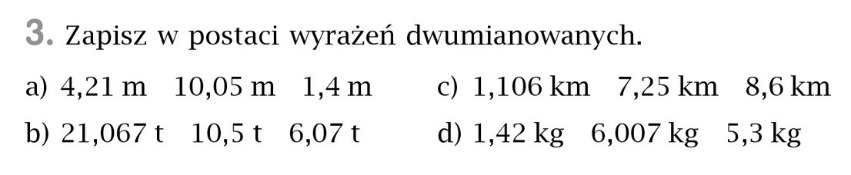 Wyrażenie dwumianowe oznacza wystąpienie dwóch jednostek.Pokażę na pojedynczych przykładach z zadania jak rozwiązywać resztę robicie samodzielnie.4,21m= 4m 21cm  21,067t = 21t 67kg1,106km = 1km 106m1,42kg = 1kg 42 dag     W celu utrwalenia wiadomości proszę wykonać zadanie 78 str.254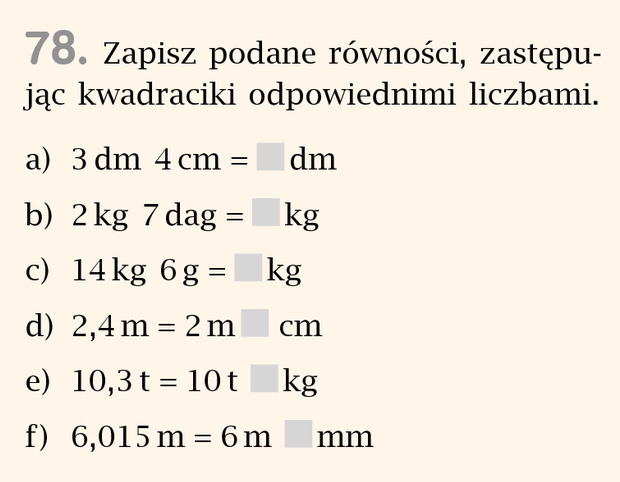 Gdyby gdzieś pojawił się problem proszę się ze mną kontaktować. Pomogę i wytłumaczę. 